IZJAVA O VSTOPU V SKUPINSKO CERTIFICIRANJE »IZBRANA KAKOVOST«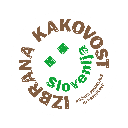 ORGANIZACIJA – nosilka certifikata(b) IZJAVA ČLANA O VSTOPU V SKUPINSKO CERTIFICRANJES podpisom izjave prostovoljno vstopam v skupinsko certificiranje »izbrana kakovost« za sveže, ohlajeno in zmrznjeno MESO DROBNICE IN MESNE IZDELKE IZ MESA DROBNICE (OVCE IN KOZE) ter pooblaščam zgoraj navedeno organizacijo kot nosilko certifikata, da me zastopa pri skupinskem certificiranju. S podpisom in vstopom v skupinsko certificiranje zagotavljam, da bom:izpolnjeval zahteve veljavne, uradno potrjene specifikacije za sveže, ohlajeno in zmrznjeno MESO DROBNICE IN MESNE IZDELKE IZ MESA DROBNICE (OVCE IN KOZE),dovolil predstavniku organizacije izvedbo notranje kontrole,dovolil predstavnikom certifikacijskega organa izvedbo kontrolnega pregleda,v primeru morebitnega neskladja s specifikacijo v dogovorjenem roku neskladje odpravil,upošteval obvestila o spremembah predpisov,upošteval termine za prilagoditev novim zahtevam veljavne, uradno potrjene specifikacije za sveže, ohlajeno in zmrznjeno MESO DROBNICE IN MESNE IZDELKE IZ MESA DROBNICE (OVCE IN KOZE),redno obveščal zgoraj navedeno organizacijo, o spremembah, ki bi lahko vplivale na sposobnost izpolnjevanja zahtev za certificiranje v roku 15. dni od nastale spremembe (npr. sprememba nosilca KMG, sprememba naslova itd.),dovolil uporabo svojih podatkov, ki so potrebni za ugotavljanje skladnosti z uradno veljavno specifikacijo za sveže, ohlajeno in zmrznjeno MESO DROBNICE IN MESNE IZDELKE IZ MESA DROBNICE (OVCE IN KOZE). NAZIV: ZVEZA DRUŠTEV REJCEV DROBNICE SLOVENIJENAZIV: ZVEZA DRUŠTEV REJCEV DROBNICE SLOVENIJENASLOV: GROBLJE 3, 1230 DOMŽALENASLOV: GROBLJE 3, 1230 DOMŽALEMATIČNA ŠTEVILKA: 1514164000DAVČNA ŠTEVILKA: 94841268ODGOVORNA OSEBA: ROMAN SAVŠEK              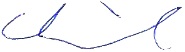 (ime in priimek ter podpis)ODGOVORNA OSEBA: ROMAN SAVŠEK              (ime in priimek ter podpis)IME IN PRIIMEK: IME IN PRIIMEK: NASLOV: NASLOV: DAVČNA ŠTEVILKA: KMG-MID: TELEFON: GSM: ELEKTRONSKI NASLOV: ELEKTRONSKI NASLOV: Kraj in datumPodpis člana